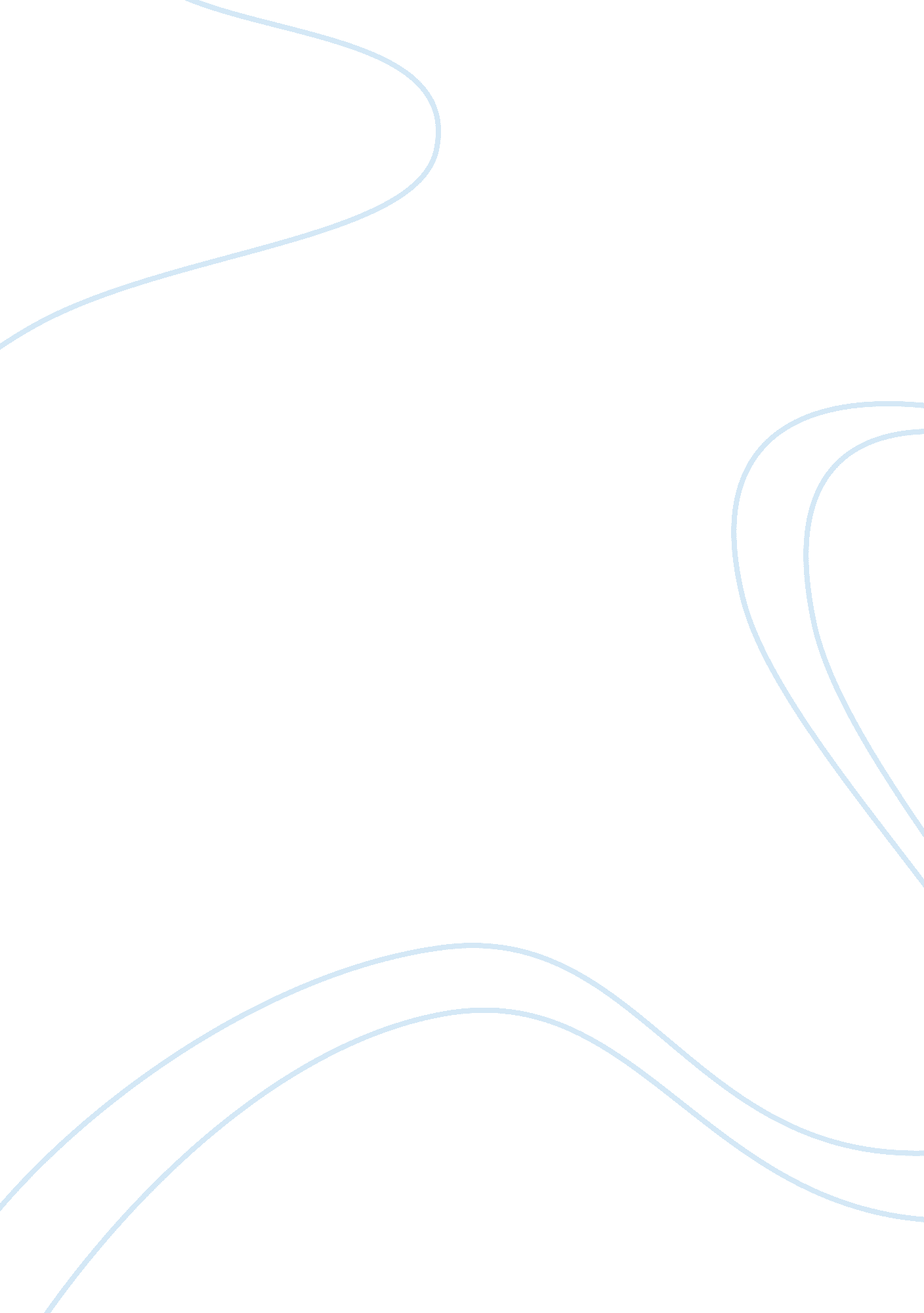 Substance abusePsychology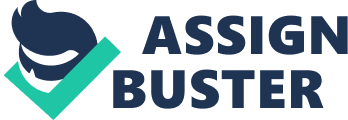 Substance Abuse Affiliation: What is the question or issue addressed? The issue being addressed in the two sources of information is substance abuse particularly information about treatment of substance abusers. The two sources will provide the information about the myths surrounding substance abuse treatment and which are the facts according to the research bring carried out on various organizations and stakeholders. Even though the information is almost similar, there are several differences evident in the two articles in regards to the sources of the substance treatment information. The journal article has credible sources from different books and journals while the blog is based on opinion of the blogger. 
Who is asking this question? 
The question in the journal article is being asked by different experts in multidisciplinary researches across Canada. The people include the policy makers, the women, and different addiction services across the country, stakeholders and other researchers among many others all of whom have an interest in getting the facts about the treatment services for the substance abusers in the country. In the pop psychology blog site known as PsychCentral, the question on myths and facts surrounding the treatment of substance abusers is asked by the visitors of the blog site who seek informal information as well as the personal opinion of the blogger combined with the input from others (White, 2014). 
What data and facts are used to support the assertion? Where do these data and facts come from? 
The journal data uses data from other researchers and journals that have been published before and which are peer reviewed as well. The information has also been got empirically through experiments and field researchers as is indicated in the reference list. Other than the journals and empirical data, the facts in the journal are got from books which contain information about treatment of substance abuse making the whole information reliable and verifiable (Henderson, et al. 2014). On the other hand, the information from the blog is purely based on opinion of the blogger and input from other people. Since there is no reference list of the information, the information is unreliable and unverifiable. 
What inference is reached based on these data? Do these data, in fact, support the claim being made? 
Even though the two sources of information are different when it comes to the sources of the research, reliability and verification, the findings and conclusion are almost similar. The conclusion from both articles denounces the myths common with treatment of substance abuse and provides the facts to the population. The information may also be from different nations but the conclusion is similar. They agree on majority of the facts such as the different types of treatment options and locations. 
Are there other points of view or ways of explaining the results or assertion made? 
The other point is that even though the blog information is true compared to the reliable journal article information, it is not an academic source and should not be used as a reference point in future academic research. 
Is this a reliable source of information based on your analysis? 
The journal article is a reliable source of information based on the references used throughout the article and the mention of the authors as well as the fact that the journal is peer reviewed and hence information verifiable. The information from the blog even though true is not a reliable source as it lacks references and hence bringing doubt on its verification and sources. 
References 
Henderson, J., Sword, S., Niccols, A. and Dobbins, M. (May 29th, 2014). “ Implementing stakeholder-informed research in the substance abuse treatment sector: strategies used by Connections, a Canadian knowledge translation and exchange project.” Substance Abuse Treatment, Prevention, and Policy, vol. 9 (21). 
White, D. (2014). “ Breaking Down the Myths about Substance Abuse Treatment.” PsychCentral. Retrieved from: http://psychcentral. com/blog/archives/2013/07/06/breaking-down-the-myths-about-substance-abuse-treatment/ 